BUILDING BLOCK DATA Species   Comparetta macroplectron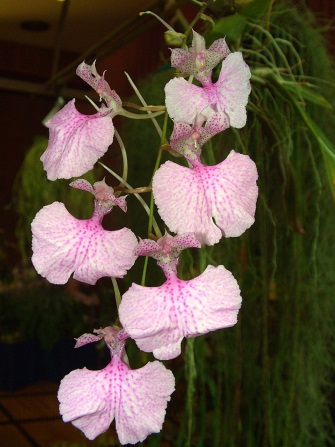 Botanical Varieties (if any):Synonyms: Burlingtonia venusta, B. fragrans, B. knowlesii, Rodriguezia flavidaAwards:Other awards and when given: Outstanding clones of species and reason they are considered outstandingF-1 Hybrids:Total Progeny:Outstanding progeny and reason they are considered outstanding:This cross is another interesting combination of a yellow Gomesa echinata and a pink Compretta that produces a bright red hybrid. The form of the Gomesa comes through as does the spotting of the Compretta. 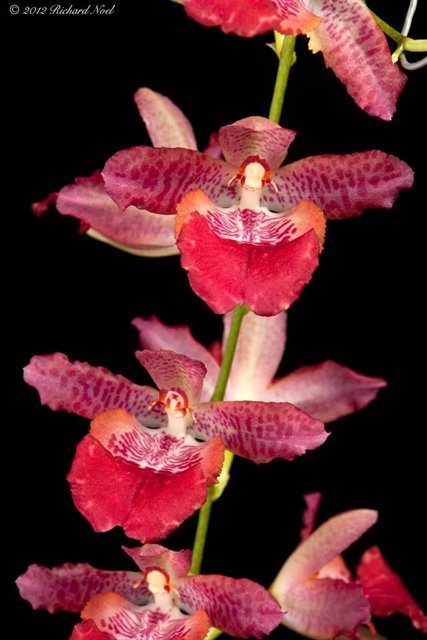 Gometta Tropical Jujubees ‘Malcolm’ AM/AOSDesirable characteristics which can be passed to progeny:As with the other Comprettia hybrids, there are few photos or descriptions to help.Undesirable characteristics which can be passed to progeny:Other information:OriginHCCAMCBMCCACCMAWDTotal352032Years1980-20101977-20131967-19771973-19812007-2015Before 19401940-491950-591960-691970-791980-891990-99After 1999181034Before 19401940-491950-591960-691970-791980-891990-99After 1999181449